卫东区商务局组织开展招商引资工作       11月6日上午，区委副书记、区长宋建立，区委常委、统战部长高军华，区委常委、五一路街道党工委书记梁建，带队赴上海参加第六届中国国际进口博览会，并组织开展招商引资工作。宋建立一行到宁圣农业供应链集团考察拜访。拜访过程中，宋建立向企业详细介绍卫东区区情，并同企业负责人围绕“互联网+农业”平台、智慧供应链等方面进行深入交流。    宋建立诚挚邀请企业负责人到卫东考察指导，进一步沟通洽谈，达成相关领域合作，合力助推卫东“资源型城市转型升级典范区”建设。区政府办、区商务局，五一路街道有关负责同志参加考察招商。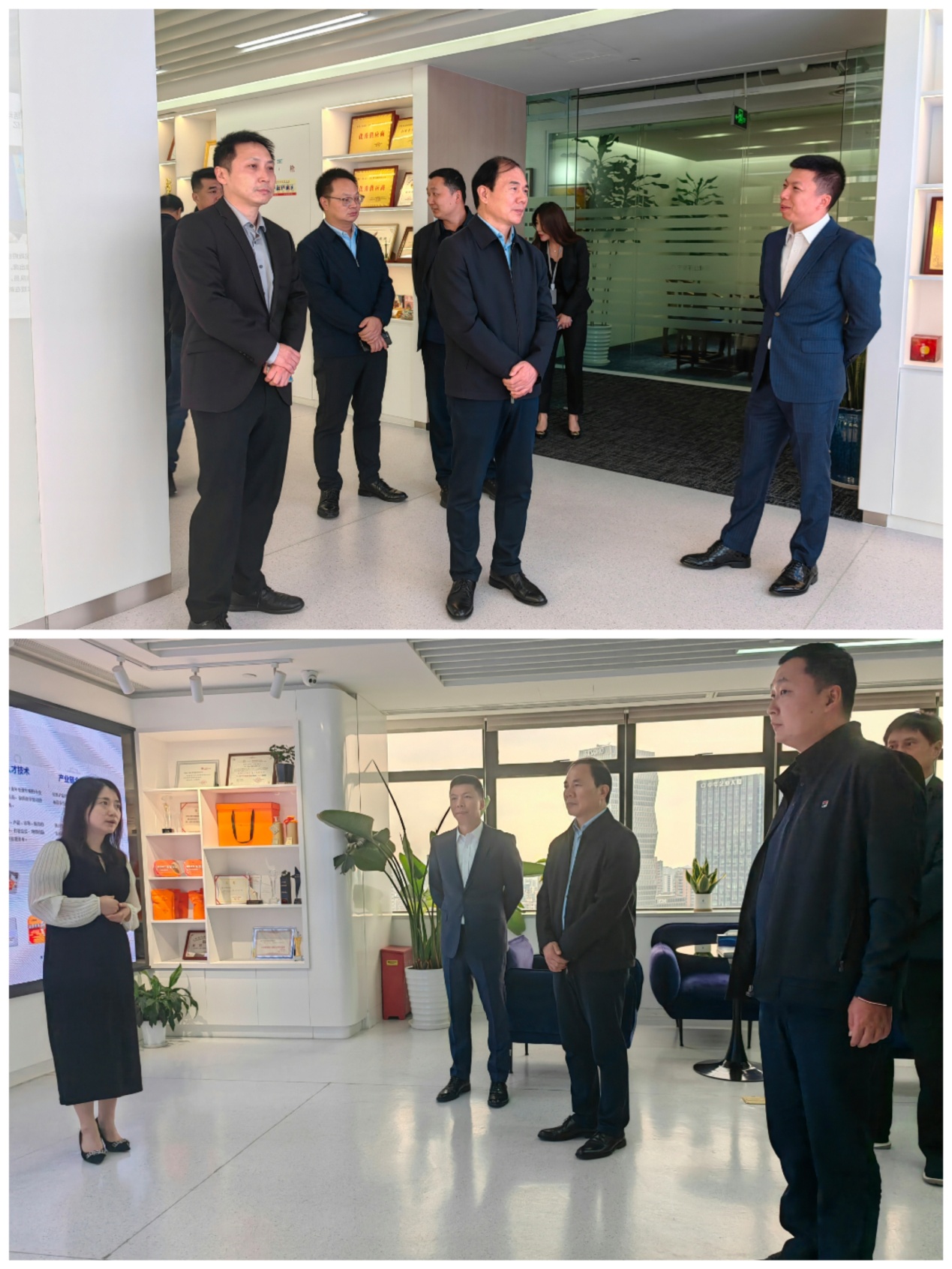 